Конспект урока по математикеКласс: 4.Тема: деление числовых значений величин на однозначное число.Цель: организовать деятельность по освоению алгоритма деления числовых значений величин на однозначное число.Задачи:освоить алгоритм деления числовых значений величин на однозначное число;применять результаты анализа в практике;корректировать результаты применения алгоритма деления величин;организовывать работу по закреплению навыков решения задач известных видов, на нахождение периметра;формировать вычислительные навыки;создать условия для воспитания любознательности, трудолюбия.Оборудование: Математика : учеб. пособие для 4-го кл. учреждений общ. сред. образования с ру.яз. обучения. В 2 ч. Ч. 2 \ Т. М. Чеботаревская, В. В. Николаева. – 2-е издание, испр. и доп. – Минск : Пачатковая школа, 2018. – 144 с.; на телевизоре физкультминутка; смайлики для рефлексии; карточка с примерами; карточка с таблицей, 2 фломастера, карточка с темой урока.Ход урока1) Организационный этап.– Прозвенел уже звонок, начинается урок.2) Проверка домашнего задания.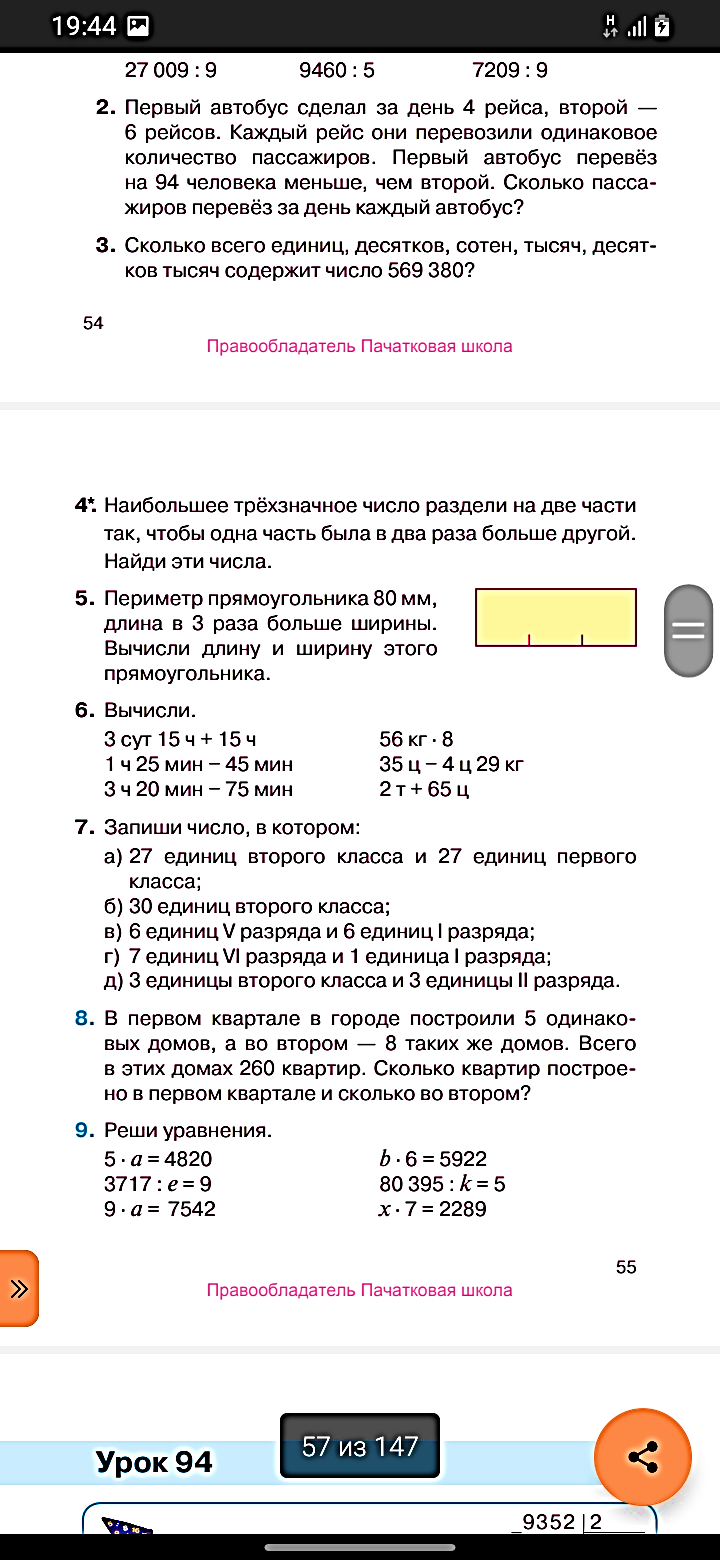 – Какие задания были на дом? (8 и 9)– Задание 8. Что такое кварта́л? (Делим год на 4 части, три месяца – один квартал)– Сколько кварта́лов в году? (4)– Какой ответ задачи? (100 квартир и 160 квартир)– Задание 9. В каком уравнении получился самый большой ответ? (80 395 : k=5; ответ 16 079) – Самый маленький ответ? (x · 7=2289; ответ 327)3) Устный счёт.На доске вывешена карточка с примерами. – Записываем число, классная работа.1) Сравнить.23 км 100 м и 2410 м (2400>2410)        50 мм и 500 см (5<500)6 км 15 м и 60150 м (6015<60150)        73 мм и 7 см 3 мм (7 см 3 мм=7 см и 3 мм)300 дм и 30 м (30=30)                             275 мм и 27 см 4 мм (27 см 5 мм>27 см 4 мм)Учитель вызывает двух учеников к доске, а остальные записывают в тетрадь.2) Открываем учебник на странице 57 и делаем примеры 6 задания, самостоятельно.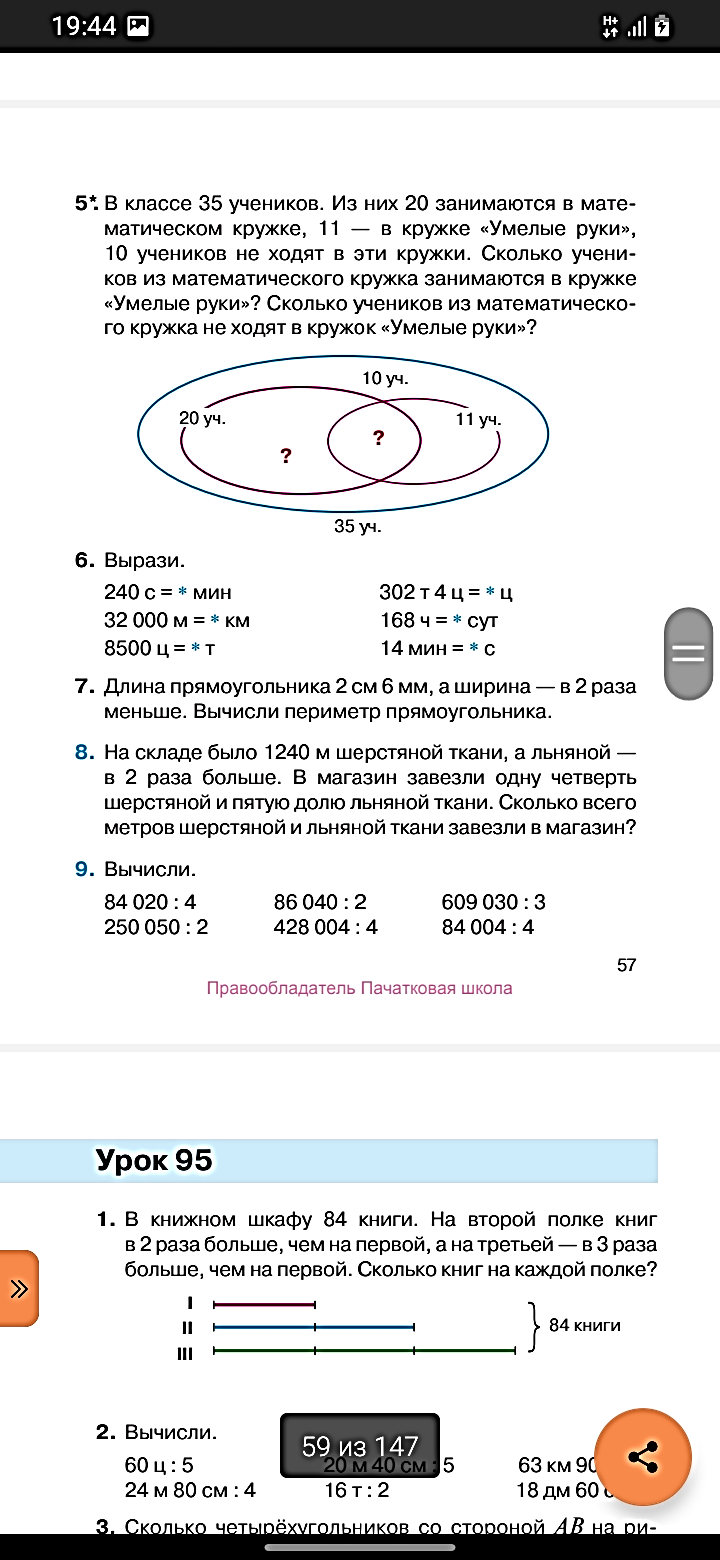 Ответы: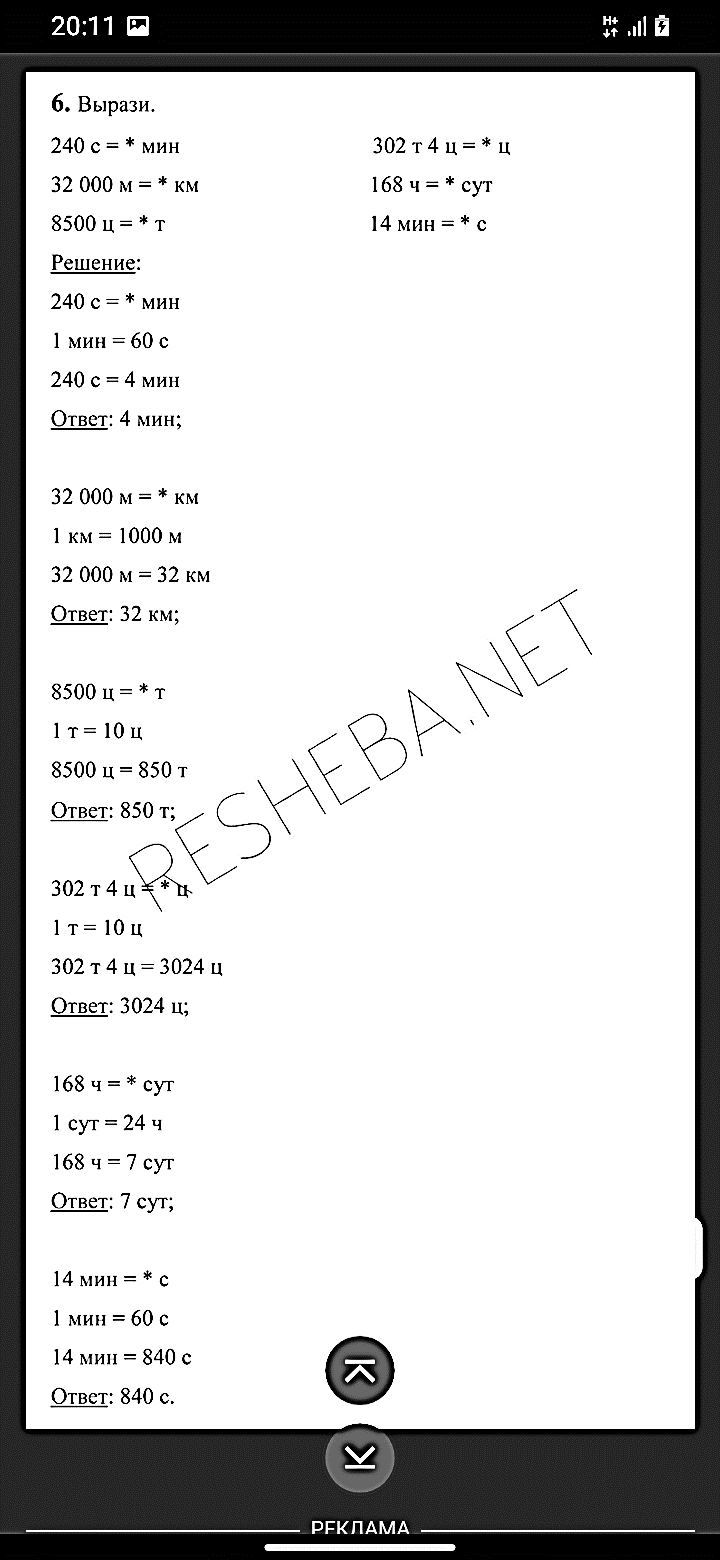 Учитель вывешивает на доску карточку с примерами, и вызывает одного ученика к доске решить их.7200 : 9 (800)                420 : 30 (14)                           840 : 6 (140)180 : 3 (60)                    610 · 100 (61 000)                  0 · 500 (0)4) Сообщение темы и цели урока.Если мы расположим числа по возрастанию, то узнаем, что мы сегодня будем делать.Учитель вывешивает на доску карточку с таблицей.Ответ: делить.  Знакомство с алгоритмом деления величин.– Сегодня мы будем делить.Учитель пишет на доске пример.6 км 15 м : 5 – Что бы решить этот пример, нам нужно перевести первое число в меньшую единицу измерения. Километр и метр, что меньше? (метр)– Правильно, метр. Сколько в одном километре метров? (1000)– Давайте переведём первое число. Сколько будет метров? (6015)– Теперь делим на 5 столбиком. Учитель вызывает одного ученика к доске.– Получилось 1203. Нам нужно обратно перевести это число в крупную единицу измерения, вернуть, как было. Что получится? (1 км 203 м)– Тема сегодняшнего урока… Учитель вывешивает карточку с темой на доску. – Деление числовых значений величин на однозначное число. Открываем учебник, с. 56, и рассмотрим рамку.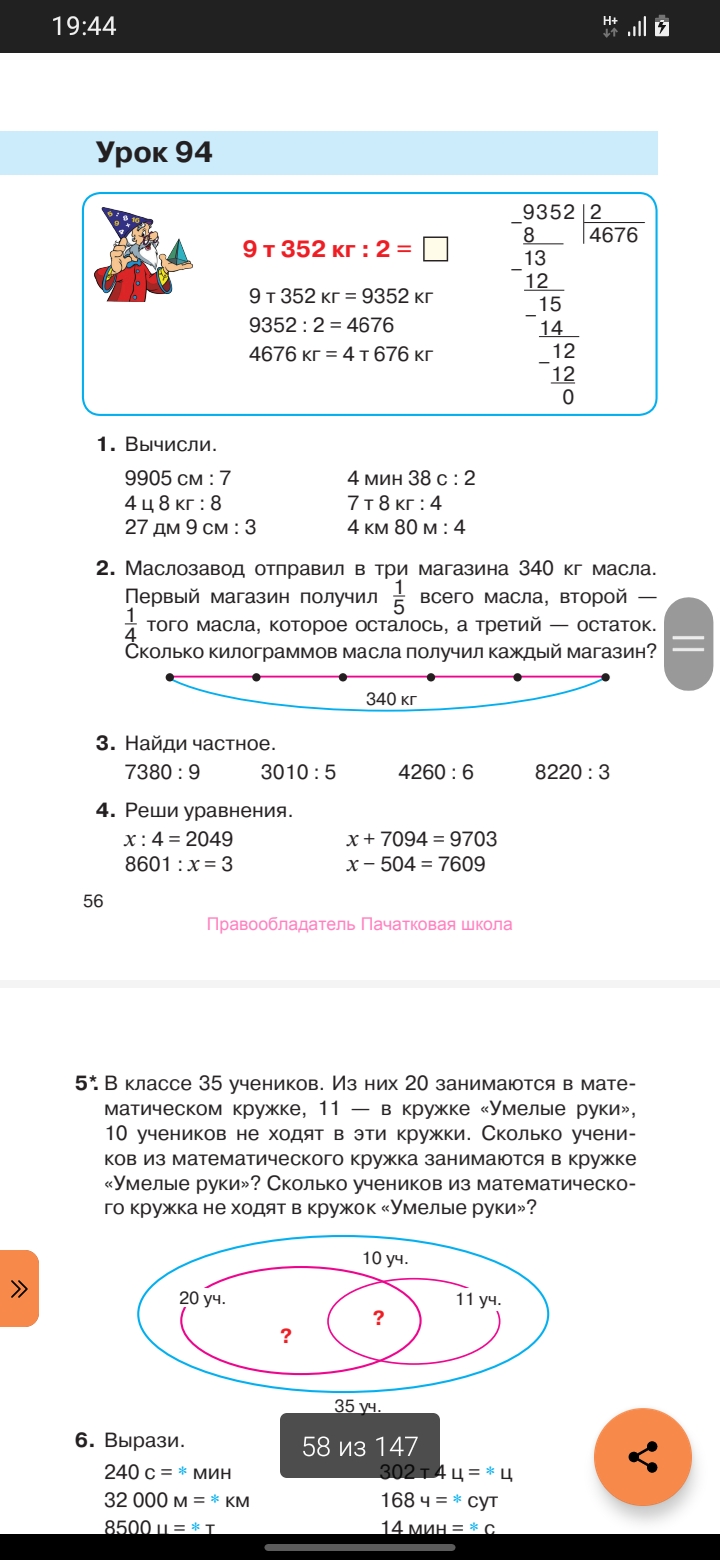 Переводим в более мелкую единицу измерения.Деление в столбик.Переводим в более крупную единицу измерения. Задание 1, с. 56. У доски два человека, по столбику решает каждый.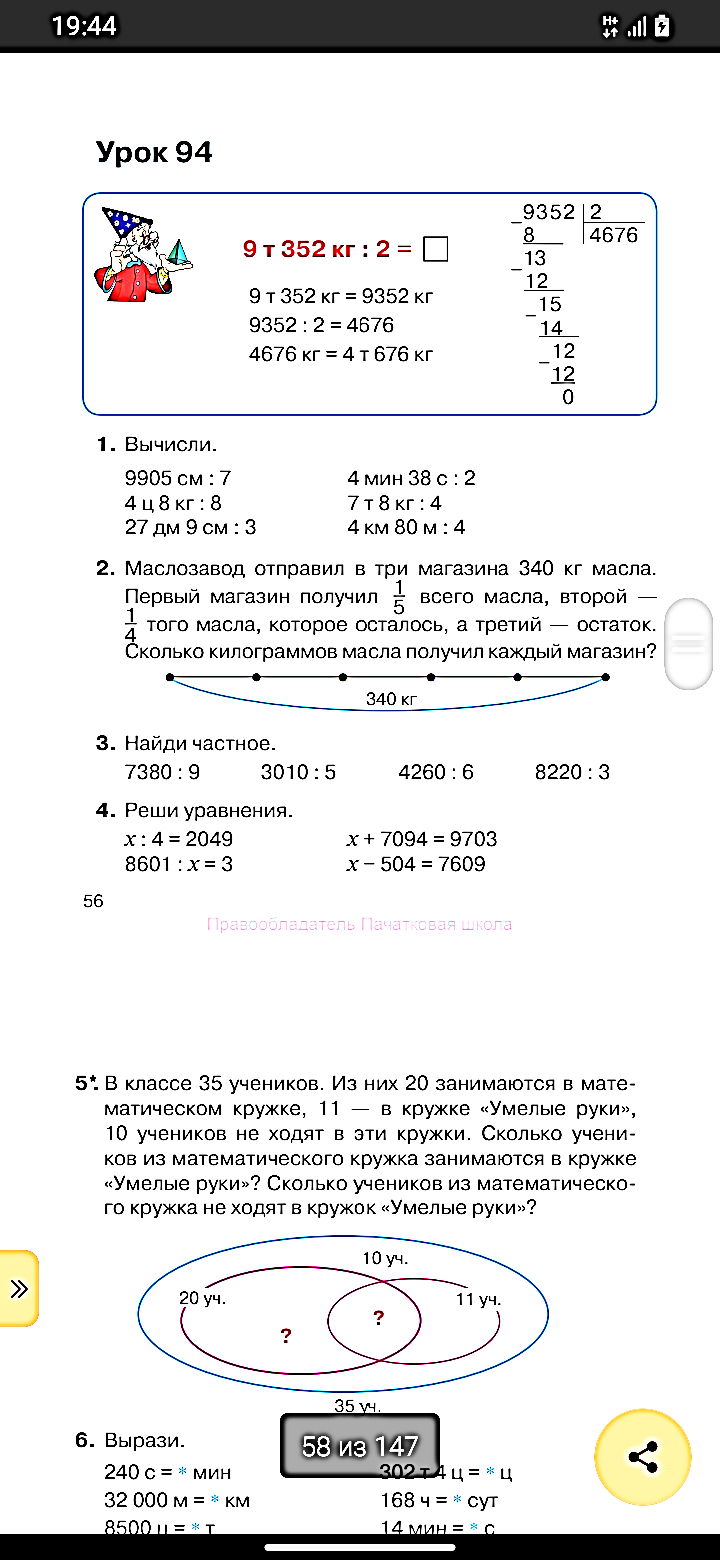 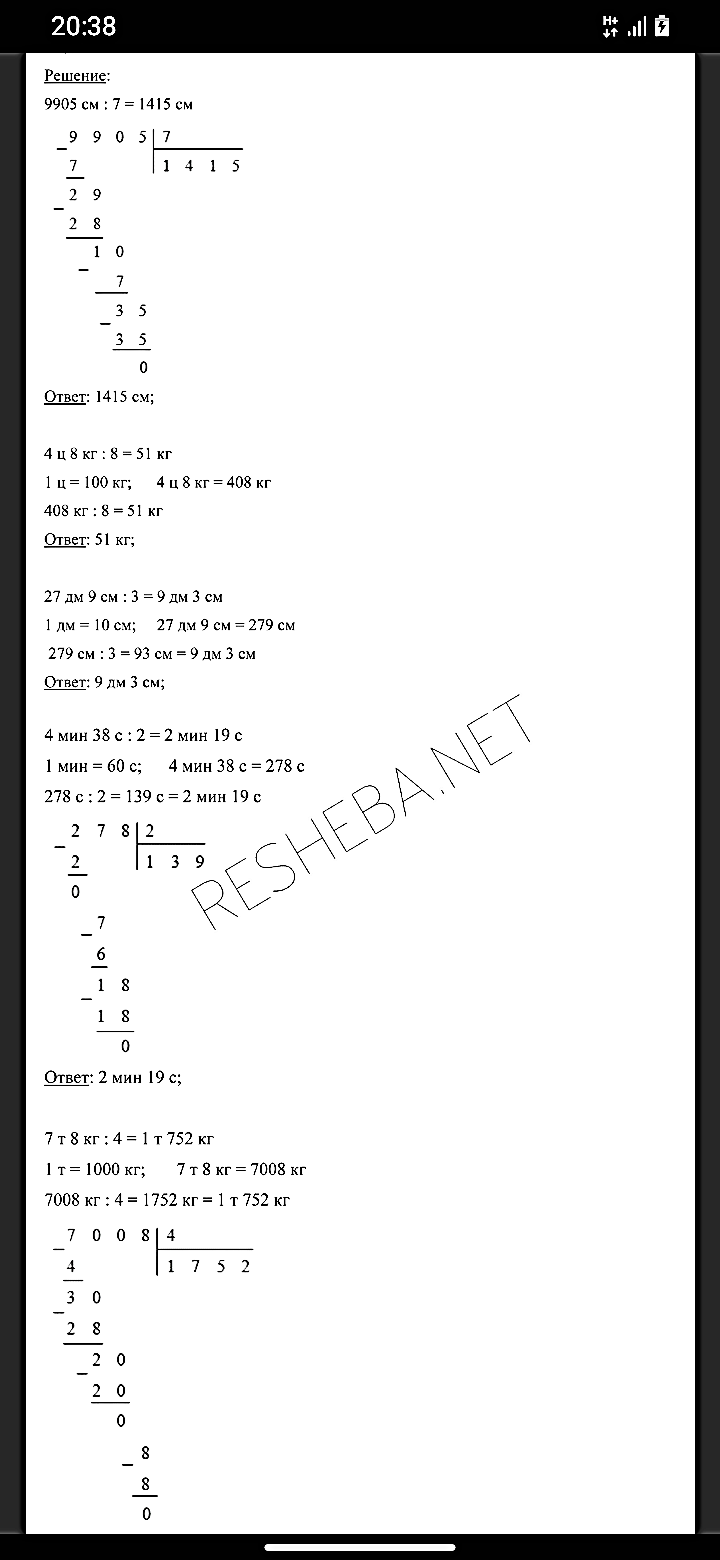 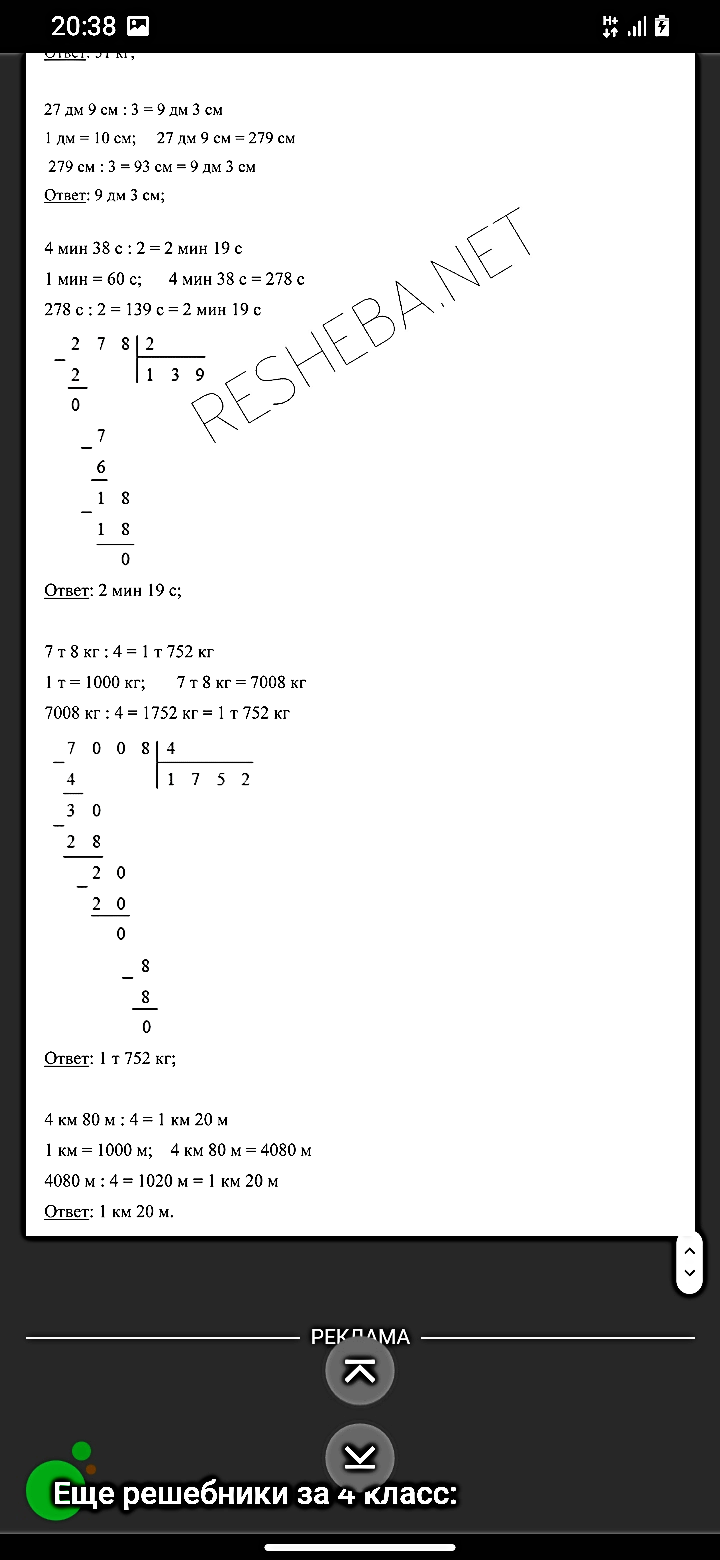 Ответы: Физкультминутка. (на телевизоре)Раз – подняться, потянуться,                              На четыре – руки шире,Два – согнуться, разогнуться,                             Пять – руками помахать,Три – в ладоши три хлопка,                                Шесть – за парты тихо сесть.Головой три кивка.5) Закрепление пройденного материала.Задание 2, с. 56.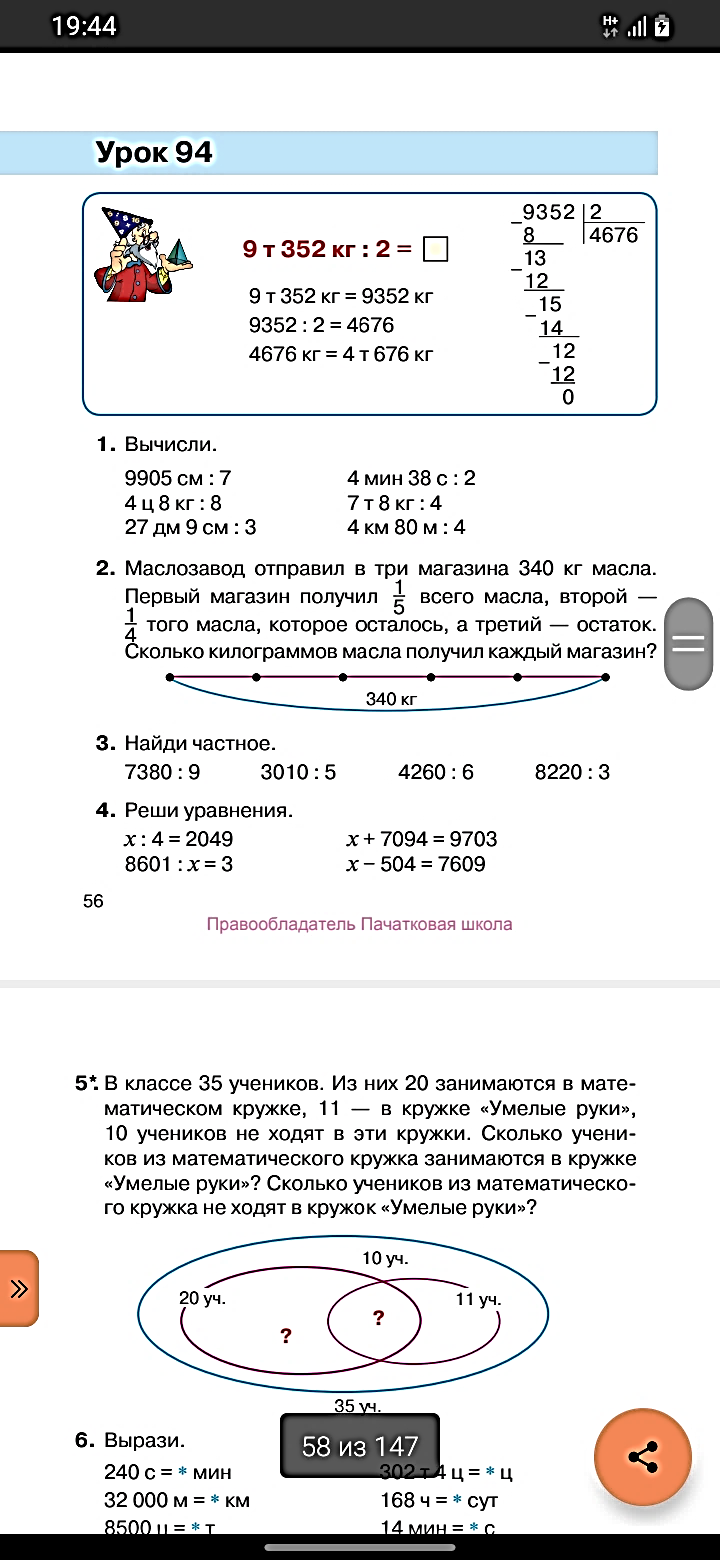 Работа над задачей.– Прочитайте задачу (Ученик читает задачу)Учитель в это время рисует на доске схему.                                          340 кг– О чём говорится в задаче? (О маслозаводе, который отправил масло в 3 магазина)– Сколько всего масла? (340 кг) Учитель показывает на схеме.– Сколько получил первый магазин? (Учитель показывает на схеме.– Сколько получил второй магазин? ( того масла, которое осталось)Учитель показывает на схеме.– Сколько получил третий магазин? (Остаток)Учитель показывает на схеме.– Что спрашивается в задаче? (Сколько кг масла получил каждый магазин)Синтез.– Что нам показывает число 340? (Всего масла)– Что нам показывает дробь   (Такую часть получил первый магазин)– Зная, сколько всего масла и какую часть получил первый магазин, что мы можем найти? (Сколько получил первый магазин)– Каким действием? (делением)– Зная, сколько всего масла и сколько получил первый магазин, что мы сможем найти? (Сколько масла осталось после первого магазина)– Каким действием? (Вычитанием)– Что нам показывает дробь ? (Какую часть магазин получил от того масла, что осталось)– Мы знаем, сколько осталось масла после первого магазина и знаем какую часть привезли во второй, что мы можем найти? (Сколько получил второй магазин)– Каким действием? (Делением)– Мы знаем сколько осталось масла после первого магазина и знаем сколько получил второй магазин, что мы можем найти? (Сколько осталось после второго магазина)– Каким действием? (Вычитанием)– Мы ответили на вопрос задачи? (Да)1) 340 : 5 = 68 (кг) – первый магазин;2) 340 – 68 = 272 (кг) – осталось после первого;3) 272 : 4 = 68 (кг) – второй магазин;4) 272 – 68 = 204 (кг) – третий магазин. 2 способИз схемы видно, что 1-й и 2-й магазины получили равные части масла, а 3-й магазин  доли всего масла.1) 340 : 5 = 68 (кг) – получил первый и второй магазины;2) 68 · 3 = 204 (кг) – получил третий магазин.Ответ: 68 кг, 68 кг, 204 кг.Задание 7, с. 57. (Работа в парах)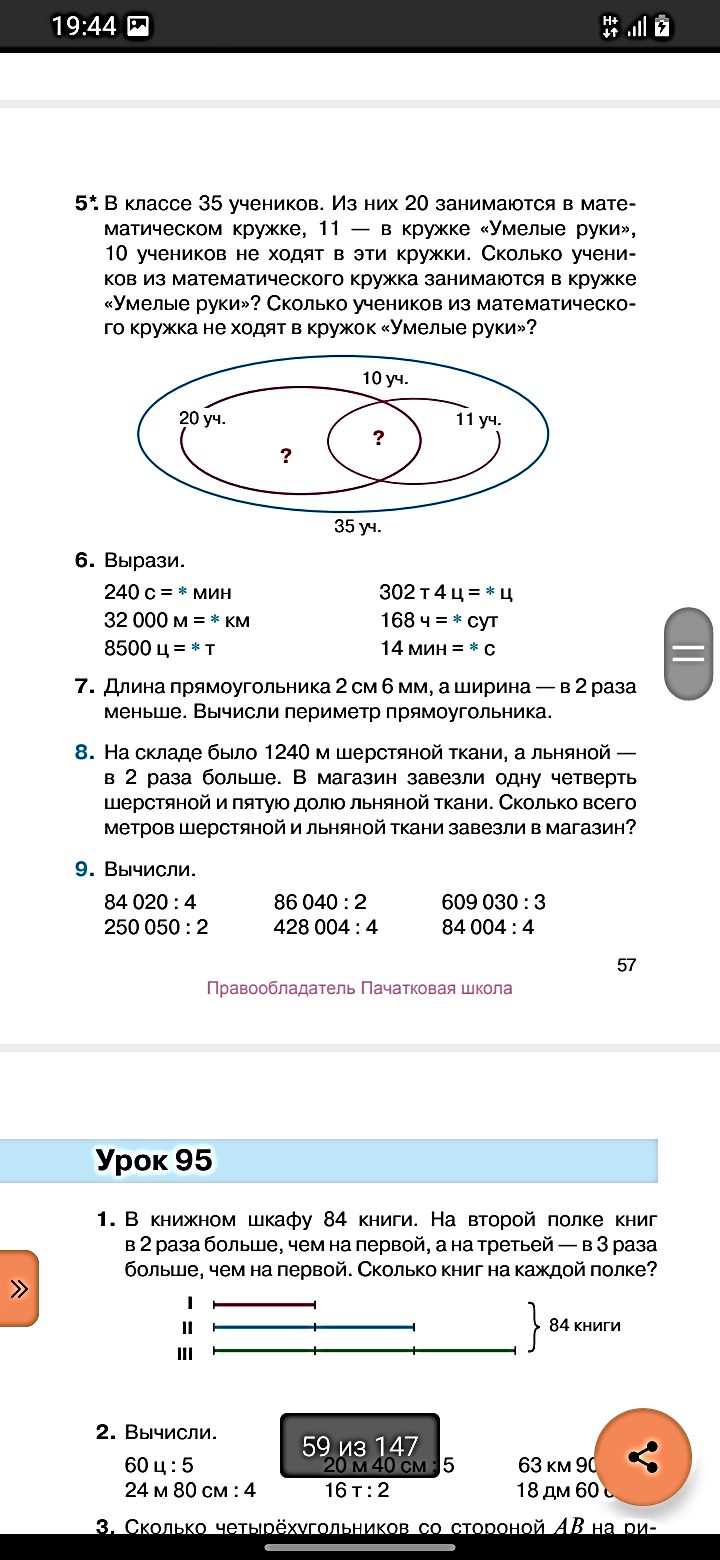 – Что такое периметр? (Сумма длин всех сторон многоугольника)– Как его найти? (Сложить все стороны многоугольника)Учитель рисует на доске прямоугольник.                   2 см 6 мм                                                  ? в 2 раза меньше2 см 6 мм = 26 мм1) 26 : 2 = 13 (мм) – ширина прямоугольника;2) (26+13) · 2 = 78 (мм) = 7 см 8 мм – периметрЗадание 3, с 56. (решение примеров)Учитель делит учеников на варианты.– Выполняет самостоятельно. I вариант – 1-й и 2-й примеры, II вариант – 3-й и 4-й примеры.Проверка с учителем.Ответы: 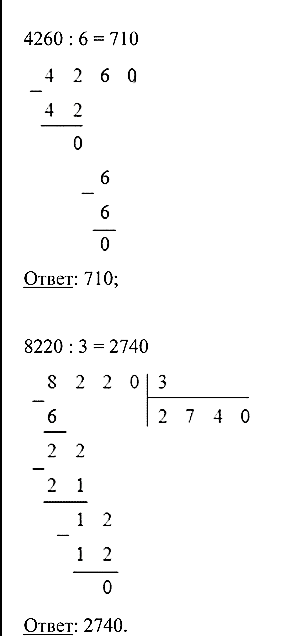 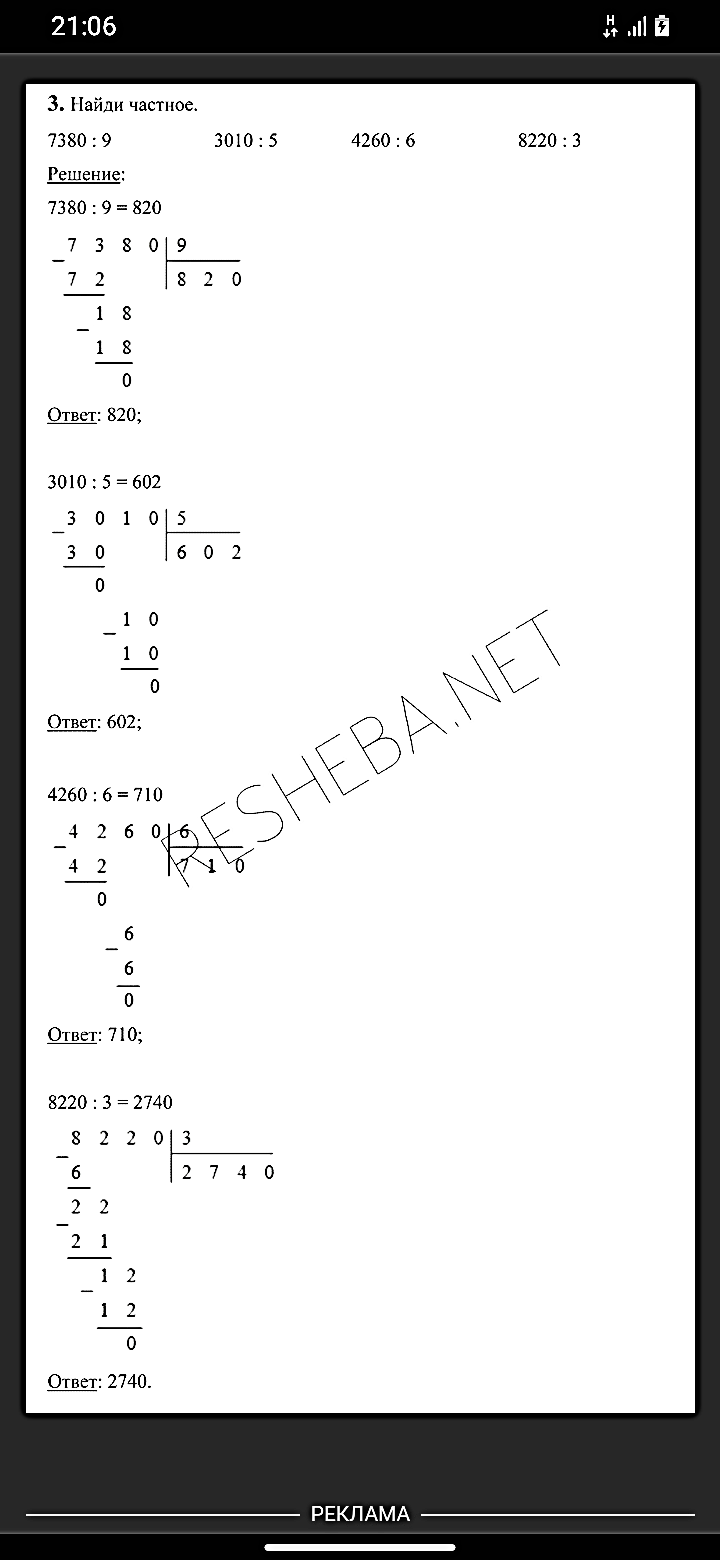 



































Задание 4, с. 56 (решение уравнений)– Давайте с вами вспомним правила нахождения неизвестных компонентов.– Как найти делитель? (Нужно делимое разделить на частное)– Как найти делимое? (Нужно делитель умножить на частное)– Как найти неизвестное слагаемое? (Нужно из суммы вычесть известное слагаемое)– Как найти уменьшаемое? (Нужно к вычитаемому прибавить разность)Выполняется самостоятельно.– I вариант – 1-ая строка, II вариант – 2-ая строка.Проверка с учителем.Ответы: 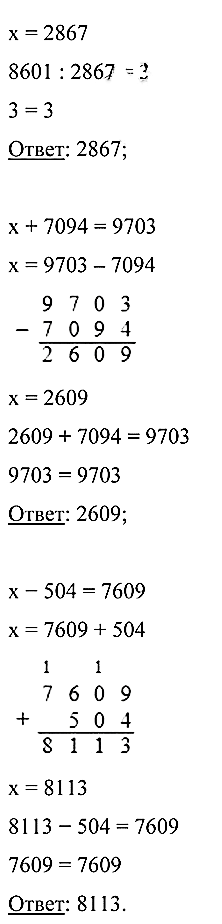 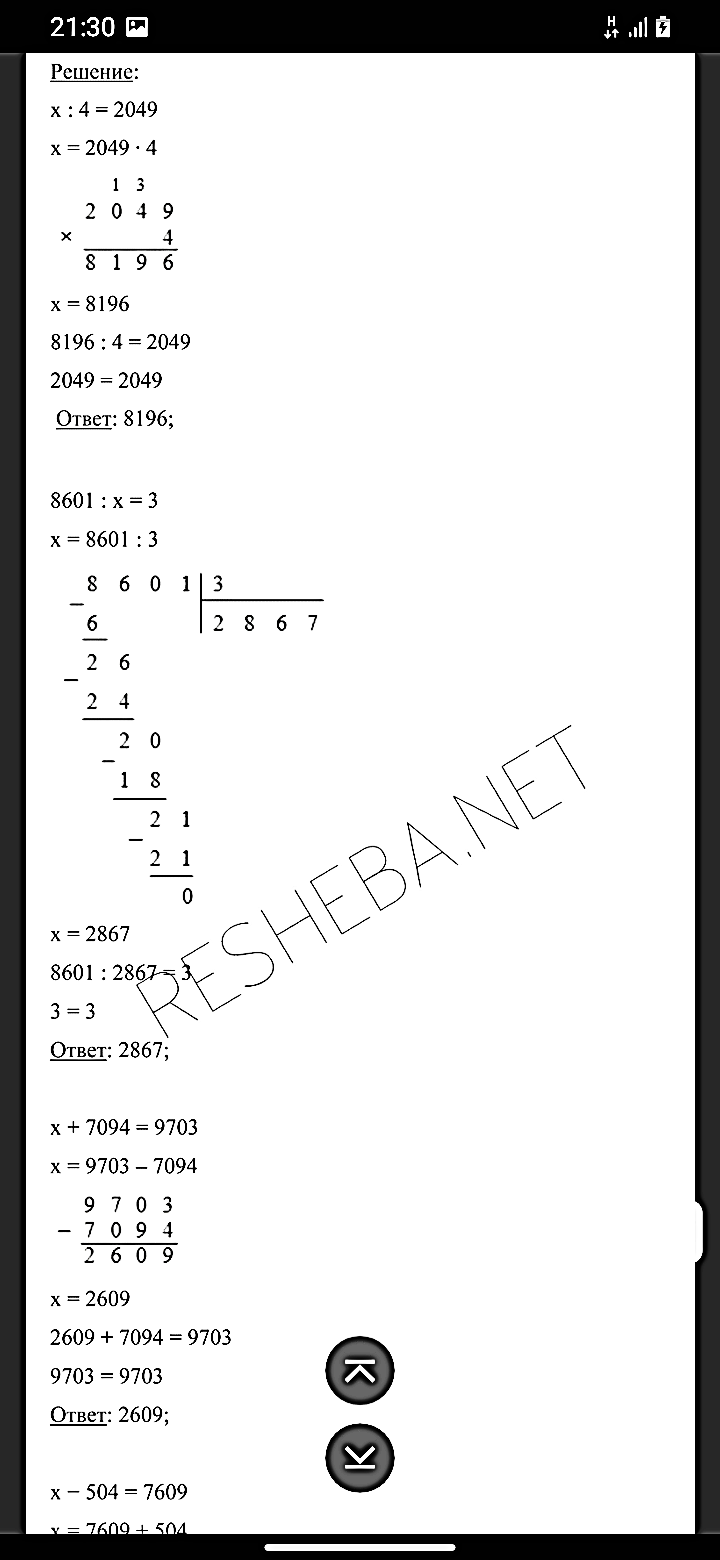 6) Подведение итогов.Учитель пишет пример на доску.4 м 50 см : 3 = Ответ: 450 : 3 = 150 = 1 м 50 см– Решите устно его.– Что получилось хорошо? – Над чем ещё надо поработать?7) Рефлексия.У учащихся на партах смайлики грустные и весёлые.– Если на уроке у вас всё получалось и всё было понятно, то поднимите вверх весёлый смайлик.– Если на уроке у вас было много ошибок и ничего не было понятно, то поднимите вверх грустный смайлик.  8) Домашнее задание.– Записываем домашнее задание в дневник. Задания 8, 9, с. 57.ЬДТЛЕИ61 00008006014140